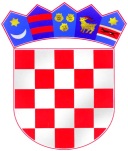     REPUBLIKA HRVATSKA ŠIBENSKO-KNINSKA ŽUPANIJA         OPĆINA RUŽI   OPĆINSKI  NAČELNIKKLASA:  612-01/18-01/ 4URBROJ: 2182/08-01-20-2Gradac, 30. ožujka 2020.Na temelju članka 1., 9.a i 10. Zakona o financiranju javnih potreba u kulturi (“Narodne novine”, broj 47/90 i 27/93 i 38/09), i članka 48. Statuta Općine Ružić („Službeni vjesnik Šibensko-kninske županije“,  br. 8/09, 4/13 i 2/18), dana 30. ožujka 2020. godine, Načelnik Općine Ružić,  donosiIZVJEŠĆE o izvršenju Programa javnih potreba u kulturi Općine Ružić za 2019. godinu  .Prikaz realizacije javnih potreba u kulturi Općine Ružić za 2019. godinu u tablici:    																					OPĆINSKI  NAČELNIK									_____________________									Ante Pijuk, mag.ing.aedif.PROGRAMIPlanirana sredstvaOstvarenoIndeks ostvar. 1. Donacije kulturnim udrugama40.000,0040.000,00100,00 2. Manifestacija „kulturno ljeto u Otavicama“40.000,000,000,003. Uređenje i opremanje objekata Ivana Meštrovića u Otavicama  275.000,002.662,500,96 4. Uređenje spomen obilježja u Ružiću5.000,000,000,005. Uređenje platoa oko spomen obilježja u Čavoglavama70.000,000,000,006. Izgradnja spomen obilježja kod bivše OŠ u Mirlović Polju40.000,000,000,007. Donacija Radio postaji Drniš10.000,0010.000,00100,00UKUPNO480.000,00 52.662,50 10,97